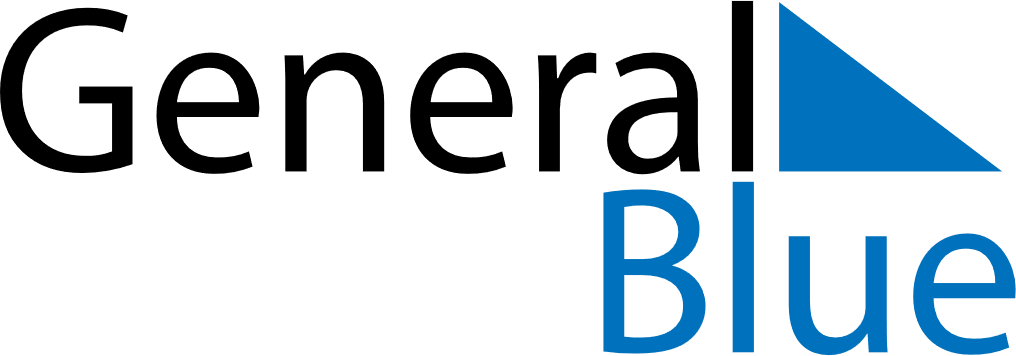 September 2020September 2020September 2020September 2020September 2020LiechtensteinLiechtensteinLiechtensteinLiechtensteinLiechtensteinLiechtensteinLiechtensteinLiechtensteinSundayMondayTuesdayWednesdayThursdayFridaySaturday123456789101112Mariä Geburt131415161718192021222324252627282930NOTES